§2704.  Application for inspection; removal of faulty meter; expense of inspection1.  Application for inspection.  If a consumer applies in writing to the municipal clerk for the inspection of that consumer's meter, and deposits with the clerk the fee fixed by the municipal officers for this service, the inspector shall inspect and test the meter.[RR 2021, c. 1, Pt. B, §408 (COR).]2.  Removal of faulty meter.  If the meter is found to be incorrect to the extent of 4% if an electric meter or 2% if a gas or water meter, to the prejudice of the consumer, the inspector shall order the public utility furnishing the meter to remove the meter and to install in its place a meter which has been tested, approved, marked and sealed by an inspector of meters.[PL 1987, c. 141, Pt. A, §6 (NEW).]3.  Expense of inspection.  Upon finding an incorrect meter, the inspector shall give a certificate to the consumer, showing the result of the test. Upon presenting the certificate to the municipal clerk, the consumer shall receive the fee deposited with the clerk, and the public utility furnishing the meter shall bear the expense of the inspection and shall pay to the treasurer of the municipality the fee required.  All fees collected by the municipal clerk or treasurer shall be placed to the credit of the municipality to be used for municipal purposes.[PL 1987, c. 141, Pt. A, §6 (NEW).]SECTION HISTORYPL 1987, c. 141, §A6 (NEW). RR 2021, c. 1, Pt. B, §408 (COR). The State of Maine claims a copyright in its codified statutes. If you intend to republish this material, we require that you include the following disclaimer in your publication:All copyrights and other rights to statutory text are reserved by the State of Maine. The text included in this publication reflects changes made through the First Regular and First Special Session of the 131st Maine Legislature and is current through November 1. 2023
                    . The text is subject to change without notice. It is a version that has not been officially certified by the Secretary of State. Refer to the Maine Revised Statutes Annotated and supplements for certified text.
                The Office of the Revisor of Statutes also requests that you send us one copy of any statutory publication you may produce. Our goal is not to restrict publishing activity, but to keep track of who is publishing what, to identify any needless duplication and to preserve the State's copyright rights.PLEASE NOTE: The Revisor's Office cannot perform research for or provide legal advice or interpretation of Maine law to the public. If you need legal assistance, please contact a qualified attorney.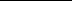 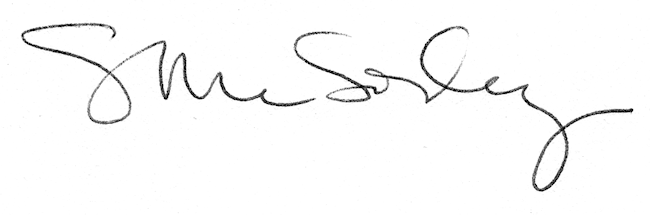 